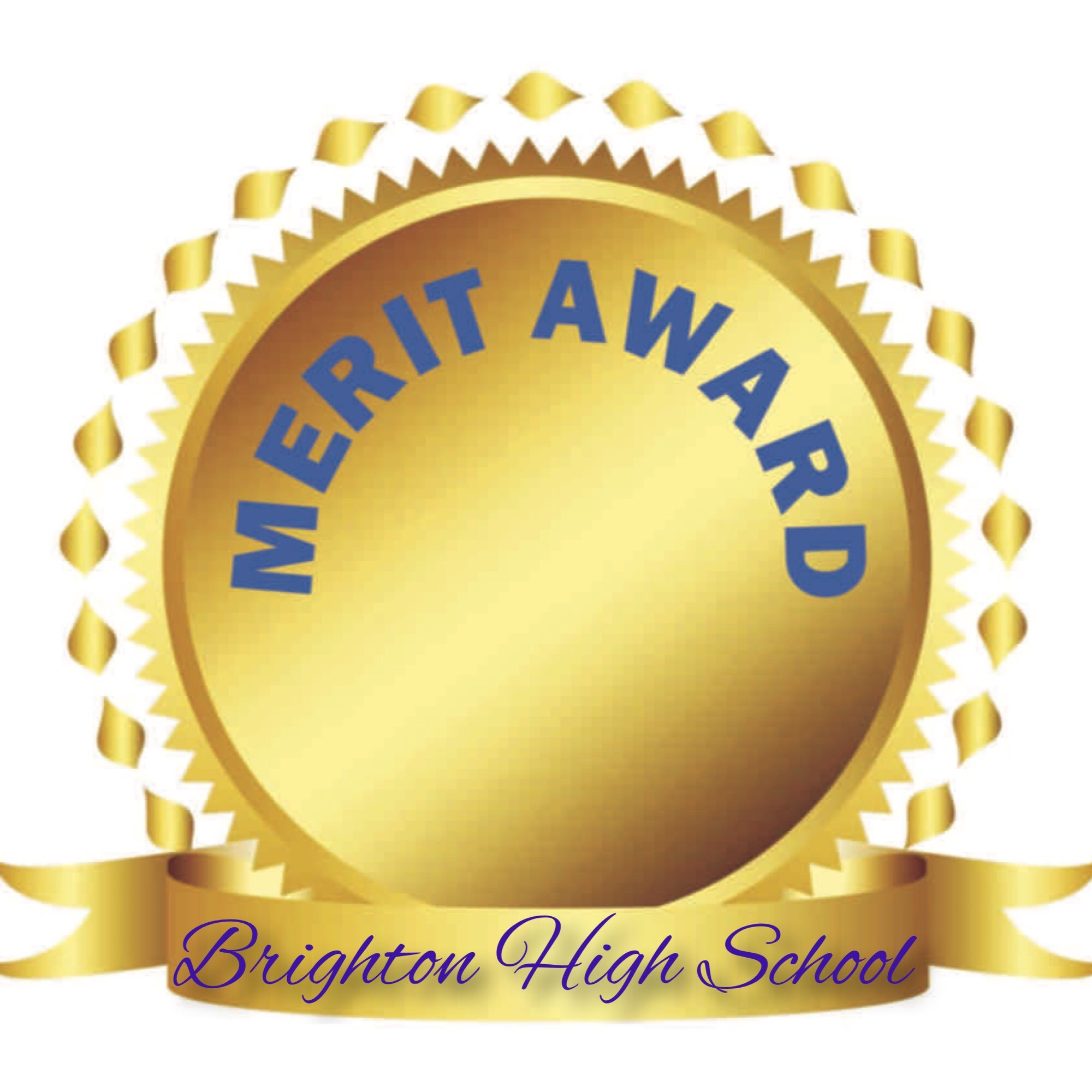 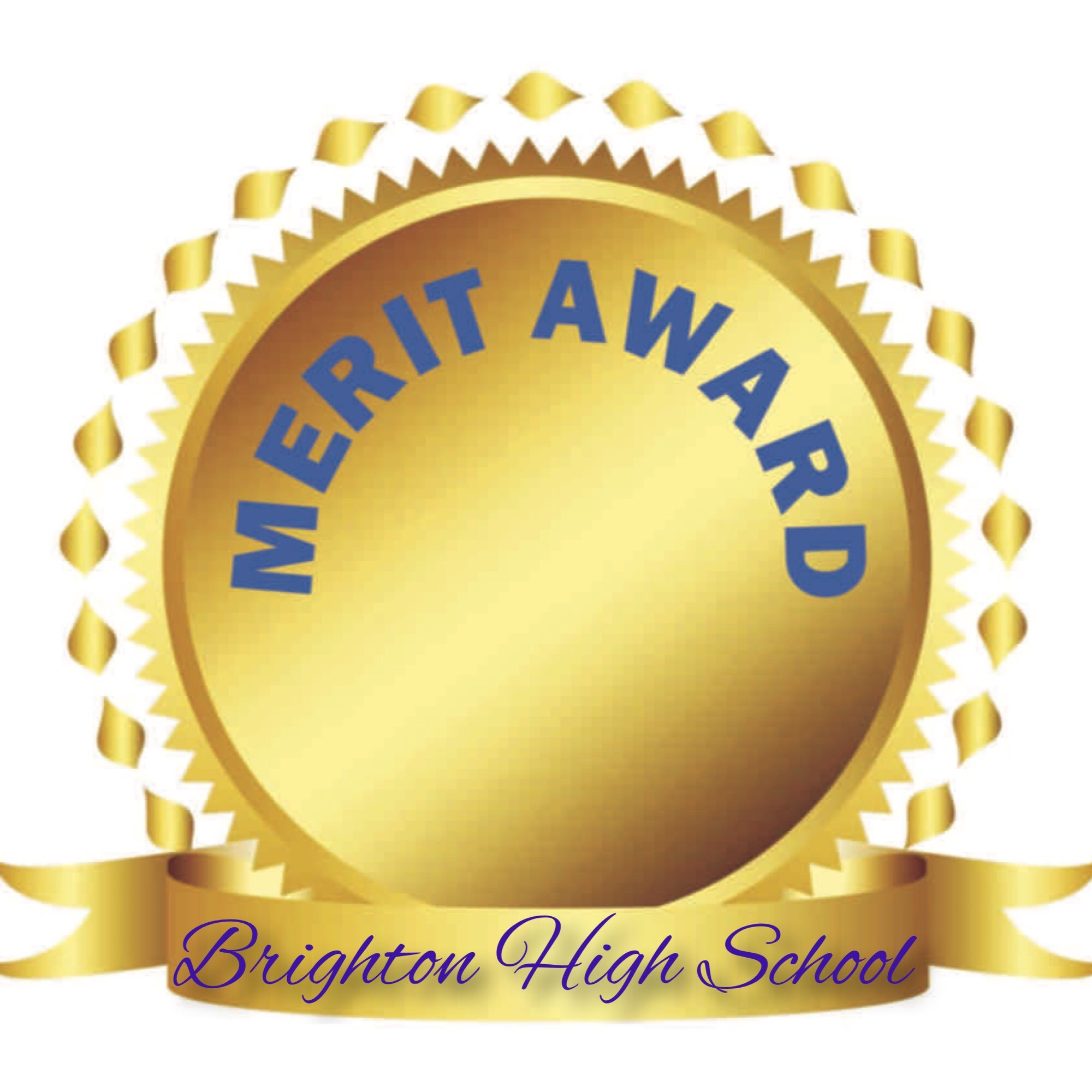 CRITERIAA student must earn a minimum of 250 points to receive this award. The following point value applies to each year of participation at BRIGHTON HIGH SCHOOL (grades 9-12). POINTS	      ACTIVITY50 per yr.	Elected Senior Student Body Officers 50 points         Elected Senior Class Officers50 per yr.	Appointed Senior Student Body Officers 40 per yr. 	Junior, Sophomore or Freshmen Class Officers40 per yr.	Varsity Cheerleaders40 per yr.         Drill Team30 per yr.	Dance Company10 per tri.	Choirs, Bands and Orchestra (students can earn 10 points per trimester, per year)25 per yr.	Perform in School Theatre Productions25 per yr.	Stage Managers/Crews20 per yr.	WA and MA Officers20 per yr.         Debate Team20 per yr.	Varsity Sports member per UHSAA sanctioned sport*15 per yr.	Junior Varsity / Sophomore / Freshmen Sports member per UHSAA sanctioned sport*(*a student can receive points for participating on either a J.V. team or Varsity team, but not the combined points for being on both teams in the same year.)15 per yr.	Member of any non-sport team representing Brighton High in a competition (i.e. FBLA, 			FCCLA, HOSA, Skills USA, MUN, Drama, Academic Decathlon, etc.)10 per yr. 	Team Captain of a sport10 per yr.	BHS Letter in any area (i.e. athletics, academics, drama, music, etc.)10 per yr.	Editor-in-Chief of any school publication (Yearbook, Newspaper and Runes, etc.)10 per yr.	Sterling Scholar  5 per yr.	Officer in a Club  5 per yr.	Active membership in a club or organization(THE AWARDING OF POINTS NOT LISTED ABOVE IS AT THE DISCRETION OF THE ACTIVITIES ACHIEVEMENT AWARDS COMMITTEE).NAME: _____________________________________________This award only applies to activities that students participated in at Brighton High School from 9th grade through the second trimester of senior year.  Complete the required information and return to Ms. Shaw in the Counseling Center by 3:00pm March 29th, 2019.            ACTIVITY                      YEAR                     POINTS                      FACULTY SIGNATURE (required)     ___________________________________________________________________________________________________________
___________________________________________________________________________________________________________
___________________________________________________________________________________________________________
___________________________________________________________________________________________________________
___________________________________________________________________________________________________________
___________________________________________________________________________________________________________
___________________________________________________________________________________________________________
___________________________________________________________________________________________________________
___________________________________________________________________________________________________________
___________________________________________________________________________________________________________
___________________________________________________________________________________________________________
___________________________________________________________________________________________________________
___________________________________________________________________________________________________________
___________________________________________________________________________________________________________
___________________________________________________________________________________________________________
___________________________________________________________________________________________________________
___________________________________________________________________________________________________________
___________________________________________________________________________________________________________
___________________________________________________________________________________________________________
___________________________________________________________________________________________________________
___________________________________________________________________________________________________________
___________________________________________________________________________________________________________

                                                     TOTAL POINTS   ______________No applications will be considered after 3:00pm March 29th, 2019___________________________________			 __________________________________                                 Student’s Signature                                                            Committee Approval